Глава 22. Сурья-Каланала-Чакра22:1-3. ФОМИРОВАНИЕ СУРЬЯ-КАЛАНАЛА-ЧКРЫ:Сейчас я подробно расскажу об удивительной Сурья-Каланала- Чакре, описанной в Свара-Шастре.Сначала начертите три прямых линии с севера на юг и сделайте форму трезубца (Тришулы) в передней части этих линий. Затем, в средней части этих трёх линий, начертите три наклонные (косые) линии с запада на восток. Затем две линии проведите в каждый из четырёх углов. Затем проведите ещё одну линию между трезубцем и углом. В точке пересечения этих двух линий нужно сделайте знак в форме рогов.Накшатрe, в которой находится Сурья [Солнце] в определённое время (для которого хотите узнать результаты), поместите в основание средней линии трезубца. Остальные Накшатры, включая Накшатру Абхиджит, затем впишите в правильном порядке.Сурья-Каланала-Чакра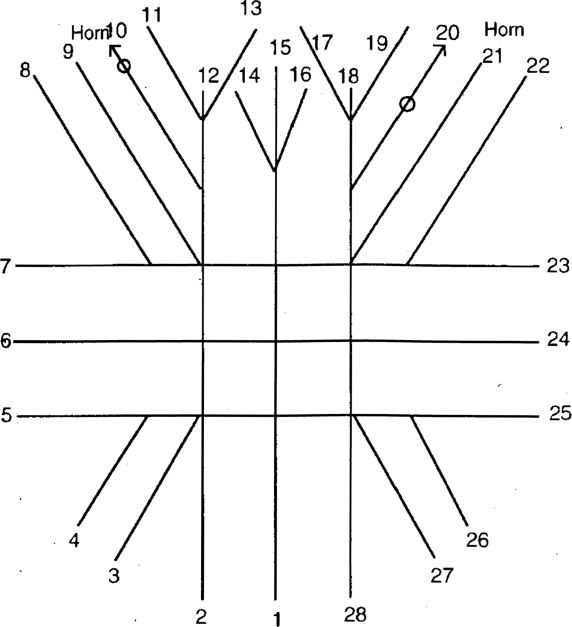 2:4-6. РАССМОТРЕНИЕ РЕЗУЛЬТАТОВ ПО СУРЬЯ-КАЛАНАЛА-ЧАКРЕ:Благоприятные и неблагоприятные результаты предсказываются на основе места расположения Накшатры. Например, если Джанма находится среди трёх Накшатр внизу (в основании линии северюг), тогда соответственно будут предсказаны такие результаты, как беспокойство, неволя и смерть от убийцы.Если она находится в рогах, тогда предсказываются болезнь и поражение; если она находится в трезубце, то будет смерть, а если она находится в остальных местах, тогда будет предсказана победа, получение счастья и достижение желаемых целей.Сурья-Каланала-Чакру нужно рассматривать в случае болезни, спора, сражения и путешествия.Пример: Предположим Сурья [Солнце] находится в Накшатре Шатабхиша, тогда, начиная с этой Накшатры, остальные Накшатры необходимо разместить так, как это описано выше, и сделать Сурья-Каланала-Чакру. Если Накшатра рождения – это Рэвати, то есть 4я Накшатра от Шатабхишы, то она будет в углу. Поэтому, согласно правилу, будет предсказано победа, доход и достижение желаемых целей.Глава 23. Чандра-Каланала-Чакра23:1-2. ФОМИРОВАНИЕ ЧАНДРА-КАЛАНАЛА-ЧАКРЫ:Начертите круг со сторонами света и затем в середине этого круга начертите одну линию с востока на запад, а другую – так же с севера на юг. В конце обеих линий с обеих сторон поставьте знаки трезубца (Тришулы). После этого проведите линии от Агни-Коны к Вайавья-Коне и от Ишан-Коны к Найриритья-Коне. После того, как поместите Накшатру, в которой была Чандра [Луна] во время рождения, в середину трезубца восточного направления, поместите слева от неё одну Накшатру вне круга и одну внутри круга. И таким образом в Чакре расположите все 28 Накшатр (включая Абхиджит). Так формируется Чандра-Каланала-Чакра.Чандра-Каланала-Чакра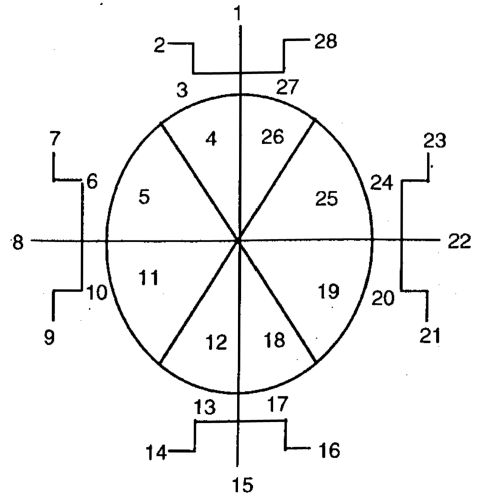 23:3. РАССМОТРЕНИЕ РЕЗУЛЬТАТОВ ПО ЧАНДРА-КАЛАНАЛ-ЧАКРЕ:Результатов по Чандра-Каланал-Чакре нужно рассмотривать во время похода для сражения или продолжительного путешествия.Пример: Чандра-Каланала-Чакра рассматривается следующим способом. Предположим, что Ашвини – это Накшатра, в которой находится Чандра [Луна]; а Накшатра, в которой была Чандра во время рождения, – это Уттара-Бхадра, то есть 25 я от неё. Она находится вне круга. Поэтому она даст благоприятные результаты.http://vedavrat.org/tantra-jyotish/14071/jataka-bharanam-dhundiraj-dzhataka-bharnam/50Глава 24. Результаты транзита планет ( Гочара-Пхала )24:1.Теперь я опишу реальные, то есть материальные результаты, о которых говорили авторы астрологии, на основе транзита Грах относительно Джанма-Раши (знака, в котором была Чандра во время рождения) человека, чтобы дать это знание ученикам.24:2. РЕЗУЛЬТАТЫ ПРОХОЖДЕНИЯ СУРЬИ [СОЛНЦА] ПО ДЖАНМА-РАШИ:Если Сурья находится в Джанма-Раши человека, то он совершает путешествие; если он во 2 м Раши [знаке] от Джанма-Раши, то человек испытывает страх, опасение; если в 3 м Раши – рост богатства; если в 4 м – он подвержен дурным наклонностям; если в 5 м – он несчастен; если в 6 м – его враги уничтожаются; если в 7 м – он продолжает путешествие; если в 8 м – у него много боли; если в 9 м – разрушается его блеск, сияние; если в 10 м – он достигает цели; если в 11 м – он получает прибыль; а если находится в 12 м – он делает расходы.Комментарии: Когда Сурья [Солнце] в транзите входит в Джанма-Раши человека (в знак Чандры [Луны] во время рождения), то человек теряет уважение, а его богатство уменьшается. Это также не благоприятно для здоровья, поскольку человек чувствует усталость. Он будет страдать от болезни сердца, глаз, живота и так далее. Завершение какого-либо проекта отсрочено, и происходят поездки без цели.Когда Сурья [Солнце] входит во 2 й Раши [знак] от Чандра-Лагны, увеличивается вероятность разрушения счастья, опасности быть обманутым, проблем в глазах, беспокойств без причин, страха и потерь. Происходят контакты с порочным человеком, есть чувство боли в голове и глазах. Из-за ссор в семье человек проводит время несчастливо.Если в транзите Сурья [Солнце] находится в 3 й Бхаве [доме] от Чандра-Лагны, в человеке появляется импульс энтузиазма и энергии, он получает облегчение от болезней, счастье и гармонию ума, финансовую прибыль и наносит поражение врагам.Если Сурья [Солнце] находится в 4 й Бхаве [доме] от Чандры [Луны], то формируется комбинация физической и умственной боли, есть недостаток счастья в супружеской жизни из-за внутренних ссор. Ум человека неустойчив и нестабилен. Проявляются преграды в работе, вражда с другими людьми, позор, ссора с высокопоставленным чиновником, недостаток счастья из-за жены, неблагоприятность в обществе и некомфортность в поездках.Когда Сурья [Солнце] входит в 5 й Раши [знак] от Чандры-Лагны, умственная растерянность человека увеличивается. Здоровье человека, также как и здоровье его детей не будет хорошим. Есть споры с должностными лицами, потеря богатства и чувство несчастности.Во время транзита Сурьи [Солнца] по 6 й Бхаве [доме] от Лунной Лагны, человек здоров, его враги уничтожены, все бедствия и неприятности устранены, растёт коммерция (бизнес, профессиональная деятельность) и благоприятствование с людьми, достигаются желанные цели, возникают дружба с людьми высшего общества, известность на правительственной работе, враги подчиняются и видно продвижение в каждой сфере.Когда во время транзита Сурья [Солнце] входит в 7 й Раши [знак] от Чандра-Лагны, человек лишён гармонии в супружеской жизни, терпит неудачу в работе, сталкивается с препятствиями в своей профессии, получает неприятности в поездках, здоровье его жены расстраивается, есть оппозиция высокопоставленных чиновников. В это время, как правило, возникает застой в коммерции (бизнесе).Если в транзите Сурья [Солнце] находится в 8 й Бхаве [доме] от Джанма-Раши, то человек подвержен умственному волнению, потере счастья, отсутствию поддержки от близких людей и членов своей семьи, получает бессмысленные беспокойства и опасения, ссоры с врагами, есть опасность позора и вероятность физической боли из-за геморроя, расстройства желудка, лихорадки, давление крови и тому подобного.При транзите Сурьи [Солнца] по 9 й Бхаве [дому] человек предпринимает много поездок, снижается сияние его тела, может быть ложное обвинение, бесполезная потеря богатства, уменьшение добродетельных дел и богатства, опасность болезни и отсутствие гармонии.Когда в транзите Сурья [Солнце] входит в 10 й Раши [знак], обретаются превосходные результаты. Человек достигает успеха в каждой сфере, происходит прогресс дел, в которых прежде были затруднения, устанавливаются хорошие отношения с прославленными людьми и людьми высокого положения, происходит развитие коммерции (бизнеса), есть возможность продвижения по службе.Когда Сурья [Солнце] в 11 й Бхаве [доме] от Чандра-Лагны, происходит улучшение финансового состояния человека, он получает авторитет (уважение, власть) в обществе, доход в коммерции (бизнесе), здоровье и желанную цель благодаря своей храбрости, доход благодаря друзьям, отсутствие болезни, правительственное покровительство, успешное завершения какого-то духовного благотворного дела и тому подобное.Когда Сурья [Солнце] проходит 12 ю Бхаву [дом], возникает вероятность трудностей, препятствий в начинаниях, рост расходов и потерь, экономический (финансовый) кризис, поездка в далёкое место, снижение положения, лихорадка, расстройство в животе, боль в глазах и так далее. Помимо этого, возникает опасность позора, вражда с друзьями, спор или оппозиция с высокопоставленным чиновником и потеря в бизнесе (профессиональной деятельности).24:3-4. РЕЗУЛЬТАТЫ ТРАНЗИТА ЧАНДРЫ [ЛУНЫ] ЧЕРЕЗ РАЗЛИЧНЫЕ БХаВЫ [ДОМА]:Когда Чандра в транзите проходит Джанма-Лагну, человек получает превосходнейшее питание; когда она находится во 2 й Бхаве [доме] от Чандра-Лагны, человек теряет богатство, когда в 3 й – получает богатство; когда в 4 й – боль в животе, когда в 5 й – разрушение работы, когда в 6 й – доход, когда в 7 й – богатство, когда в 8 й – болезнь, когда в 9 й – опасность от короля, когда в 10 й – счастье, когда в 11 й – выгоду (прибыль), когда в 12 й – горе.Комментарии: Когда Чандра [Луна] в транзите пересекает Джанма-Лагну, человек становится необычайно чувствительным, получает счастье и удовольствия и освобождается от болезни. Результатом таковы: финансовая прибыль, счастье, сексуальные контакты со своей женой и рост удачи.Если Чандра [Луна] находится во 2 й Бхаве [доме], происходит потеря славы и богатства, препятствия в делах, большой расход, ссоры, растёт тенденция делать плохие (греховные) дела, есть боль в глазах, вражда с собственным родом и умственная неудовлетворенность.Если Чандра [Луна] в 3 й Бхаве [доме] от Чандра-Лагны, человек получает богатство, счастье от наличия одежды и подобного, удовлетворённость разума, известность, рост удачи и тому подобного и дружбу с женщинами.Когда Чандра [Луна] в транзите входит в 4 ю Бхаву [дом] от Чандра-Лагны, формируются обстоятельства, вызывающие опасность для человека. Другие результаты таковы: ухудшение здоровья, недостаток доверия к себе, умственное волнение, болезнь в груди, бессмысленные опасения, сомнения и тому подобное.Когда Чандра [Луна] находится в 5 й Бхаве [доме] от Чандра-Лагны, человек видит своих друзей, получает авторитет в обществе и счастье, успех на экзаменах, проводит время в развлечении. Если в этой Бхаве Чандра ущербная <тёмная>, то человек получает разочарование, болезнь, горе и так далее. Возникают препятствия в том, что он делает, препятствия при путешествии заграницу, человек теряет богатство, страдает от расстройства желудка, теряет уважение, усиливается несчастность и подобное.Если Чандра [Луна] входит в 6 ю Бхаву [дом] от Чандра-Лагны, то у человека нет ни одной болезни, он получает богатство, его враги уничтожены, он общается с хорошими друзьями, получает желаемые цели, известность и счастье.Если Чандра [Луна] занимает 7 ю Бхаву [дом] от Чандра-Лагны, то это – время удовольствия, счастья и возвышения для человека; в его теле в течение этого периода нет никаких болезней, он получает счастье благодаря своим жене, детям и так далее; он легко достигает успеха в том, что делает. Это время благоприятно для прибыли и для супружеской жизни; человек получает победу в спорах, это время вообще благоприятное.Когда Чандра [Луна] в транзите входит в 8 ю Бхаву [дом] от Чандра-Лагны, происходит много неблагоприятных событий, вражда с людьми без какой-либо причины, препятствия для получения богатства и возникает много неприятностей в профессиональной сфере. Человек страдает от расстройства желудка, болезни дыхательной системы, бронхита и болезни в области груди; человек может быть угнетён большой неприятностью; он получает беспокойство, страх и несчастье.При транзите Чандры [Луны] по 9 й Бхаве [дому] от Чандра-Лагны человек совершает религиозные дела; это наилучшее время для выполнения благотворных дел, щедрости (щедрых подарков) и для ведения духовной деятельности; человек получает славу и известность. Если Чандра истощена <слаба>, то человек получает неволю и беспокойство, он много работает и страдает от болезней в области живота; он не здоров ментально, не способен накопить деньги, теряет сон, получает боль в груди, становится вялым, чувствует усталость и слабость и боится потерять уважение.Когда в транзите Чандра [Луна] входит в 10 ю Бхаву [дом] от Чандра-Лагны, человек успешно достигает своих целей, получает славу и счастье, почести и богатство от короля, а также продвижение в карьере.Когда она входит в 11 ю Бхаву [дом] от Джанма-Лагны, человек встречается со своими друзьями, получает удовольствие от сексуальных контактов со своей женой, получает превосходную еду, продвигается во всём, его доход растёт, он получает много прибыли в бизнесе, встречается с близкими и дорогими для себя людьми.Когда Чандра проходит 12 ю Бхаву [дом] от Чандра-Лагны, человек обеспокоен, растут его расходы, возникают вероятность потерь, негативные результаты во всём, умственное беспокойство, вероятна некоторая болезнь глаз, его поведение становится капризным и он совершает неправедные дела из-за своего стремления к власти.Неблагоприятные результаты Чандры [Луны] при её транзите по 2 й , 5 й или 9 й Бхаве [доме] будут тогда, когда Чандра находится в Кришна-Пакше. Результаты Чандры в Шукла-Пакше благоприятны.24:5. РЕЗУЛЬТАТЫ ТРАНЗИТА МАНГАЛЫ [МАРСА]:Положение Мангалы относительно Чандра-Лагны в различных Раши [знаках] даст следующие результаты. Если Мангала [Марс] в Чандра-Лагне, то будет страх в уме человека; если он находится во 2 й Бхаве [доме] от Чандра-Лагны – страдание из-за потери; если он находится в 3 й Бхаве – рост богатства; в 4 й Бхаве – увеличение числа врагов; в 5 й Бхаве – разрушение богатства; в 6 й Бхаве – получение богатства; в 7 й Бхаве – потеря богатства; в 8 й Бхаве – на человека может быть нападение с оружием; в 9 й или 10 й – некоторая болезнь; в 11 й Бхаве – прибыль; в 12 й Бхаве – расходы.Комментарии: Во время транзита Мангалы [Марса] через Джанма-Лагну человек, как правило, не получает успеха в своих проектах. Он страдает от лихорадки, ранений и болезни крови. Есть вероятность опасности от огня, яда и оружия. При выполнении начатого на его пути появляются препятствия и преграды. Человек может стать жертвой гнева высокопоставленного чиновника. Происходит расставание с близкими и дорогими людьми, есть недостаток энтузиазма (энергии) в жизни, расстройства Питты (Огня) и умственное замешательство.Если Мангала [Марс] во 2 й Бхаве [доме] от Чандры-Раши (знака, в котором Луна была во время рождения), происходят ссоры в семейной жизни, ухудшение здоровья, потеря профессии, опасность от короля и врагов, ревность, болезни природы Питты (Огня) и Вата (Ветра) и опасность от воров.Если Мангала [Марс] в транзите проходит 3 ю Бхаву [дом] от Чандры-Раши, будет рост энтузиазма (энергии) человека, победа над врагами; человек получает избавление от недоразумений и препятствий, которые могут быть в это время, получает успех в важных вопросах; он становится более скрытным, растёт его сила воли и прибыль. Мангала в этом положении не благоприятен для поездки заграницу.Когда Мангала [Марс] проходит 4 й Раши [знак], человек оппозиционен своим близким людям, число врагов растёт, возникнают проблемы с землями и собственностью, теряется счастье в супружеской жизни и слава. Он страдает от лихорадки, болезни в области груди и болезни крови.Если Мангала [Марс] находится в 5 й Бхаве [доме], это вызывает потерю богатства и здоровья; в это время дети человека больны, его ум склонен к греховным делам, растут расходы, здоровье вялое, его достоинство и мужество испытывают потрясение. Такой транзит даёт человеку гнев, страх, потерю доверия к его близким людям и потерю известности и славы.Когда Мангала [Марс] проходит 6 ю Бхаву [дом], происходит рост счастья человека и гармонии в его уме. Он получает импульс бесстрашия, побеждает своих врагов, его материальное положение улучшается, результаты судебного дела выносятся в его пользу, он получает прибыль в бизнесе, связанном с металлом.Когда Мангала [Марс] находится в 7 й Бхаве [доме], близкие люди человека страдают от умственной и физической боли, возникают ссоры между мужем и женой из-за несходства их идей, ухудшается здоровье жены, может быть проблема в области живота, болезнь глаз, умственные беспокойства; растут разногласия человека и его партнёра, есть страдание от потери богатства из-за конкуренции.Когда Мангала [Марс] – в транзите по 8 й Бхаве [доме], может быть болезнь крови, кровоизлияние, анемия, усталость, разочарование и тому подобное. Возникает вероятность убийства человека. Человек может жить заграницей, а его усилия становятся бессмысленными; растут пагубные склонности и препятствия из-за врагов.Когда Мангала [Марс] находится в 9 й Бхаве [доме], это приводит к потере славы, происходит разрушение богатства, спад физической силы, болезненная жизнь заграницей, умственное разочарование и слабость. Растёт вероятность ссоры со своими людьми и обмана ими, человек теряет уважение, возникает боль в мышцах и изнурение. Из-за потери удачи он будет страдать от недостатка богатства, проблем в профессии (бизнесе), он будет действовать против религии ( Дхармы ).При транзите Мангалы [Марса] по 10 й Бхаве [дому] от Джанма-Лагны у человека уменьшаются его неприятности, он одерживает победу над противниками и врагами; дела, которые он взял в свои руки, скоро решатся; растёт его авторитет, положение в обществе, полномочия, и его личные отношения с чиновниками улучшаются; растут его доблесть и слава; он получает известность, устанавливает дружбу с людьми, прежде неизвестными ему.Когда Мангала [Марс] проходит 11 ю Бхаву [дом], человек получает успех в каждой области. Транзит даёт рост богатства, получение недвижимой собственности, рост уважения, славы и авторитета, рождение потомства, внутреннее счастье и гармонию, получение счастья благодаря братьям, прибыль благодаря им, здоровье и сердечность, прибыль земель, увеличение дохода, как он и ожидает, и тому подобное.Когда Мангала [Марс] находится в транзите в 12 й Бхаве [доме], растрачивается богатство, есть возможность поездки заграницу, болезни глаз; растёт количество врагов; есть расстройство или болезнь желчи, умственные беспокойства, ссоры с женой, безразличие к врагам и потеря уважения и славы.24:6. РЕЗУЛЬТАТЫ ТРАНЗИТА БУДДХИ [МЕРКУРИЯ] ЧЕРЕЗ РАЗЛИЧНЫЕ БХаВЫ [ДОМА] ОТ ДЖАНМА-ЛАГНЫ:Если в транзите Буддха расположен в Чандра-Лагне, может быть неволя человека; когда он находится во 2 й Бхаве от Чандра-Лагны, приходит богатство; когда в 3 й – есть опасность от врага; когда в 4 й – получение богатства; когда в 5 й – боль; когда в 6 й – стабильность в делах; когда в 7 й – боль; когда в 8 й – рост богатства; когда в 9 й – сожаления, когда в 10 й – обретение счастья; когда в 11 й – прибыль; а когда в 12 й – разрушение богатства.Комментарии: В транзите Буддха [Меркурий] проходит Чандра-Лагну, возникает опасность неволи и потери богатства, приобретение привычки к ответной резкости. Он слышит от других и сам говорит резкие слова, подвержен обману, увеличиваются расходы богатства, его родственники подвергаются вреду, идеи и проекты человека изменяются из-за давления и страха, появляются препятствия в его жизни заграницей, а также препятствия для благоприятных дел; человек теряет уважение других к себе.При транзите Буддхи [Меркурия] через 2 ю Бхаву [дом] от Чандра-Лагны растёт счастье человека, его богатство, влияние на других его речи; он получает успех в области образования и знания, у него хорошая еда.Когда Буддха [Меркурий] проходит 3 ю Бхаву [дом], человек из-за собственной слабости сомневается в вопросах, связанных с его противниками и государственными (официальными) лицами, и он боится их. Он враждует со близкими людьми, уничтожает богатство, получает неприятность от короля и оппозицию высокопоставленных чиновников. Согласно Вараха-Самхите, когда Буддха проходит 3 ю Бхаву от Джанма-Лагны, у человека много друзей, и он бежит из-за страха.Когда Буддха [Меркурий] проходит 4 ю Бхаву [дом] от Чандра-Лагны, будет получение богатства, близкие люди человека и члены его семьи достигают успеха в своих целях, увеличивается число членов его семьи, поведение человека прекрасно, его мать получает счастье, увеличиваются земели и собственность, человек заводит дружбу с образованными и добрыми людьми.Когда Буддха [Меркурий] проходит 5 ю Бхаву [дом], возникают неприятные, болезненные обстоятельства, разногласия с женой, детьми и другими родственниками, планы человека не успешны, появляется разочарование в любви, ум человека отвлечён от получения знаний.Когда Буддха [Меркурий] проходит 6 ю Бхаву [дом], происходит прогресс в профессии человека, он получает победу и счастье, растёт его популярность в обществе, он получает умственное и физическое счастье, вопросы, которые прежде были отсрочены, теперь быстро завершаются, каждый проект выполняется по плану.Когда Буддха [Меркурий] проходит 7 ю Бхаву [дом], у человека появляются умственное недоумение, волнение, мучительное состояние. Никакая его работа не завершается без препятствий. Снижается физическая сила, возникают вражда с женой и детьми, чувство физической болезни и умственное возбуждение.Когда Буддха [Меркурий] находится в транзите в 8 й Бхаве [доме], человек получает рост богатства, побеждает врагов и получает успех в каждой области. Финансовое и физическое состояния человека высоки. Его враги побеждены и теряют блеск. Его сыновья получают счастье. Человек успешно, умно и эффективно завершает свои проекты. Растёт его слава и уважение.Когда Буддха [Меркурий] проходит в 9 ю Бхаву [дом], возникают препятствия в любой работе, выполняемой человеком, в его уме возникает чувство сожаления и несчастья. Он обеспокоен увеличением числа врагов. Транзит даёт потерю должности (положения в обществе) и уважения. Растёт нестабильность в уме и интеллекте. Человек испытывает усталость и боль в путешествиях, враждует с родственниками и братьями (сестёрами), критикует и указывает на пороки в религиозных вопросах.Когда Буддха [Меркурий] находится в 10 й Бхаве [доме], растёт счастье человека, его враги побеждены, он получает прогресс в профессии и успех в том, что в его руках, получает счастье для своей семьи и хорошие возможности, представленные прежде неизвестными людьми. Транзит даёт славу и авторитет в обществе, человек вдохновлен делать работу для общественного благосостояния.Когда Буддха [Меркурий] находится в 11 й Бхаве [доме], человек получает счастье, удовольствия и возможность роста в каждой области, покровительство других людей и любовь к его людям. Он получает высокую финансовую прибыль из нескольких источников и слышит благоприятные <для себя> новости. Умственное спокойствие, физическое счастье <здоровье>, профессиональный успех, счастье благодаря жене и детям – это также результаты транзита Буддхи через 11 й Бхаве от Джанма-Лагны.Когда Буддха [Меркурий] проходит 12 ю Бхаву [дом], противостояние врагов человека растёт. Человек теряет известность, получает неприятность из-за врагов, физическую болезнь и страдания в семье. Возникает опасность потери славы и преград на пути получения богатства, ум человека встревожен, есть недостаток аппетита и неудача в области получения образования.24:7. РЕЗУЛЬТАТЫ ТРАНЗИТА ГУРУ [ЮПИТЕРА] ЧЕРЕЗ РАЗЛИЧНЫЕ БХаВЫ [ДОМА]:Когда в транзите Гуру проходит Джанма-Лагну, возникает опасность для человека, когда он находится во 2 й Бхаве от Чандра- Лагны, есть рост богатства, когда в 3 й – несчастье, когда в 4 й — рост числа врагов, когда в 5 й – счастье, когда в 6 й – горе, когда в 7 й – почести от короля, когда в 8 й – болезни, когда в 9 й – счастье, когда в 10 й – несчастность, когда в 11 й – слава и рост богатства, и когда в 12 й – повреждение <несчастье, бедствие, болезнь>.Комментарии: Когда Гуру [Юпитер] проходит Чандра-Лагну, то это не благоприятно. Транзит вызывает потерю уважения, разрушение интеллекта и богатства, много видов неприятностей, боль и бедствия заграницей, вражду с членами семьи, рост числа врагов и потерю здоровья. Некоторые опытные астрологи указывают, что в случае расположения Гуру в Чандра-Лагне <в транзите>, человек сталкивается с препятствиями в получении занятости <работы> и в своей профессии. Из-за дискуссии с высокопоставленными чиновниками он морально страдает, завершение его проектов откладывается, человек оставляет своё место рождения, он угнетён, плохо думает o других и из-за чрезмерных расходов получает неблагоприятные результаты в финансовом положении. В некоторых случаях транзита Гуру через Джанма-Лагну возможны благоприятные результаты: человек находит решение каких-то проблем; его жена может зачать ребёнка; человек получает энтузиазм, в нём растут духовные (религиозные) тенденции; это время получения глубокого образования и авторитета в обществе.Когда Гуру [Юпитер] транзитом проходит 2 ю Бхаву [дом] от Чандра-Лагны, человек получает много богатства, в его семье растёт счастье и комфорт, приходят уважение, слава и достоинство человека, он получает недвижимую собственность, прибыль от коммерции (бизнеса), гармонию в уме, потомство, покровительство чиновников и большое накопление денег благодаря таким финансовым схемам, как кратковременный депозит или подобное.Когда Гуру [Юпитер] проходит 3 ю Бхаву [дом], это даёт несчастье человеку, возникают неприятности, ссоры с братьями, споры на работе и оппозиция с сотрудниками (коллегами, партнёрами), неприятные вещи случаются с его друзьями, он страдает от потерь в поездках, увеличиваются болезни; его жена испытывает боль или есть вероятность того, что она может совершать ошибочные действия; возникают препятствия удаче и успеху, но есть возможность совершать благожелательные дела и дела, касающиеся брака.Когда Гуру [Юпитер] проходит 4 ю Бхаву [дом], растёт умственное волнение, уменьшается физическое сияние, чувствуется недостаток богатства, человек попадает во многие неприятности из-за врагов, возникает оппозиция в обществе. Человек вынужден идти к людям, понесшим тяжелую утрату, связанную со смертью члена их семьи. Здоровье матери рождённого ухудшается. Его продвижение по службе отсрочено; он получает сложности в некотором судебном деле, связанном с недвижимой собственностью.Когда Гуру [Юпитер] проходит 5 ю Бхаву [дом], создаётся вероятность рождения детей, растёт счастье и гармония. Человек занимается разнообразными развлечениями и достигает желанного успеха, например, на экзаменах, растёт сила его суждений (умозаключений) и понимания (осознания), он создаёт превосходные и успешные планы (проекты). Появляются возможности дохода в коммерции (бизнесе) и продвижения по службе.Когда Гуру [Юпитер] проходит 6 ю Бхаву [дом], транзит делает человека беспокойным и волнующимся, появляется слабость здоровья и растёт число врагов. Расходы сильно увеличиваются, за человеком закрепляется плохой имидж из-за его действий, связанных с благосостоянием, возникают упадок в коммерции (бизнесе) и неприятность со стороны его дяди по матери и тёти.Когда транзитом Гуру [Юпитер] входит в 7 ю Бхаву [дом] от Чандра-Лагны, человек получает королевскую славу, это время благоприятно для занятий любовью и брачных отношений. Человек устанавливает связи и контакты с особыми людьми и извлекает выгоду из этого. Он не следует пути выполнения благоприятных дел.Когда Гуру [Юпитер] проходит 8 ю Бхаву [дом], увеличиваются болезни, человеку досаждают воры и власти. Он чувствует физическое истощение, его близкие люди и друзья выступают против него. Транзит даёт потери в бизнесе, позор и понижение в должности, оппозицию от сыновей. Человек получает умственную боль из-за какого-то инцидента, уменьшается сияние и великолепие. Человек совершает длинные поездки по своей стране, и в этих поездках он сталкивется с физическом страданием.Когда Гуру [Юпитер] проходит 9 ю Бхаву [дом], человек получает счастье и комфорт. Растёт богатство и количество детей. Человек достигает успеха в каждой области, получает королевскую славу и продвижение по службе. Растут духовные наклонности. Есть вероятность путешествия; рождённый совершения поклонения, духовный прогресс, встречается с мудрецами. Улучшается интеллект и благоразумие; человек получает знание. Его очень уважают, и общество, и чиновники; он тратит деньги на добродетельные дела. Это положение Гуру особенно благоприятно и успешно для писателей, издателей, профессоров (преподавателей) и адвокатов.Когда Гуру [Юпитер] проходит 10 ю Бхаву [дом], человек болеет, выступает против других без какой-либо причины, теряет славу; человек проявляет большое смирение в поведении. Тратится богатство; происходит спад в профессии, недостаток прав на что-либо и тому подобное. Человек наносит обиду своим старшим и ссорится с близкими людьми.Когда Гуру [Юпитер] проходит 11 ю Бхаву [дом], растёт богатство и авторитет. Человек получает доход благодаря своим друзьям, он весел и обретает все больше прав и полномочий. Он женится и получает потомство, наносит поражение врагам, достигает успеха во всём, продвижения по службе, прибыли в своей профессии и благоприятных делах, а также счастья от секса.Когда Гуру [Юпитер] проходит 12 ю Бхаву [дом], сильно растут расходы, человек испытывает физическое и умственное несчастье, он отделяется от сыновей, его поведение не достойно, он враждебно относится к близким людям без причины. Человек находит, что общественное мнение не в его пользу, он ощущает беспокойство в уме, создаются позор, страдание, страх и неприятности во время пребывания вдали от дома.24:8. РЕЗУЛЬТАТЫ ТРАНЗИТА ШУКРЫ [ВЕНЕРЫ] ЧЕРЕЗ РАЗЛИЧНЫЕ БХаВЫ [ДОМА]:Если Шукра в транзите проходит Чандра-Лагну, то враги человека уничтожаются, когда она прохдит 2 ю Бхаву от Джанма-Лагны, человек получает рост богатства, 3 ю Бхаву – он получает счастье, 4 ю Бхаву – рост богатства, 5 ю Бхаву – счастье благодаря потомству, 6 ю Бхаву – увеличение числа врагов, 7 ю Бхаву – преобладание горя, 8 ю Бхаву – рост богатства, 9 ю Бхаву – прибыль одежды, 10 ю Бхаву – страдание, 11 ю Бхаву – прибыль, а 12 ю Бхаву – рост богатства.Комментарии: Когда в транзите Шукра [Венера] пересекает Раши [знак], в котором во время рождения находилась Чандра [Луна], человек получает богатство, улучшает своё финансовое состояние, уничтожает врагов, он получает приличную одежду, духи (ароматы), косметику и удовольствия от секса. Транзит создаёт комбинацию женитьбы человека. Он делает прогресс в области образования, получает развлечения, великолепие и чувственные удовольствия. Хотя его поведение может иногда быть плохим, но он склонен к правде. Это время также благоприятно для обретения потомства. Человек получает рост богатства, круг его знакомств расширяется, он решает разные свои проблемы и получает славу и авторитет.Когда в транзите Шукра [Венера] проходит 2 ю Бхаву [дом] от Чандра-Лагны, человек много раз имеет возможность получить богатство, его близкие люди обретают счастье, сам он приобретает превосходную одежду, испытывает счастье от супружеской жизни, его здоровье нормальное, создаётся комбинация получения потомства, усиливается его интерес к искусству и музыке, улучшается его красота, он получает счастье получить красивую и превосходную жену, а также покровительство короля.Когда Шукра [Венера] находится в 3 й Бхаве [доме], человек получает поддержку от своих коллег, круг его друзей растётся, его враги побеждены, увеличивается счастье благодаря братьям-сестёрам, усиливаются духовные (религиозные) наклонности, даётся богатство, брак и потомство; человек получает благоприятные сообщения, растут полномочия и права, создаются выгодные условия в профессии.Когда Шукра [Венера] находится в транзите в 4 й Бхаве [доме], человек живёт счастливо далеко от своего дома, растёт комфорт, время человек проводит в развлечениях, все его пожелания исполняются, он получает предметы физического комфорта в большом количестве, растёт его известность, он легко получает богатство и необычный <высокий> доход от сельского хозяйства.Когда Шукра [Венера] находится в 5 й Бхаве [доме], человек проводит время в развлечениях и получает потомство. Это время благоприятно для создания интенсивных и основательных любовных отношений. Человек получает успех в служебных (профессиональных) экзаменах, его здоровье нормальное, он получает помощь от своих друзей и наслаждается сексуальной связью не со своей женой, а с другой женщиной. В этот период человек расчёт по службе, испытывает симпатию и благоприятность от других людей, улучшается его положение в обществе.Когда Шукра [Венера] проходит 6 ю Бхаву [дом], растёт число его врагов и есть большая возможность нанести им поражение, поэтому он подписывает договор со своими врагами. Усиливается болезнь и умственная боль, возникают ссоры с женой и опасность несчастного случая во время путешествия, развивается неприязнь к деловому партнёру. Он страдает от потери славы, беспокойства, страха, долгов, бесполезных споров и судебных процессов, его сексуальное желание возрастает.Когда Шукра [Венера] проходит 7 ю Бхаву [дом], человек получает королевскую славу, но есть неблагоприятные результаты в отношении его жены: его жена испытывает физическую боль, напряженность, беспокойство, несчастье и тому подобное. У него возникают потери из-за женщин, горе и страдания в уме и не происходит никакого продвижения в профессии.Когда Шукра [Венера] проходит 8 ю Бхаву [дом], человек получает богатство и рост физического комфорта. У него нормальное здоровье, он получает богатство и комфорт благодаря другим членам своей семьи, возможность успеха в образовании, известность, славу, уважение и богатство, помощь и поддержку от своих друзей; его бизнес идёт хорошо.Когда Шукра [Венера] проходит 9 ю Бхаву [дом], человек приобретает превосходные одежды и драгоценности, он очень здоров, получает сотрудничество и любовь от братьев, приходит больший доход от бизнеса чем, он ожидал; это период, когда он может жениться, растёт его художественный интерес, его противники ослаблены. Он получает известность, победу в спорах (спорах), совершает благожелательные дела в своём доме, получает постоянные прибыли; транзит даёт продолжительную поездку.Когда Шукра [Венера] проходит 10 ю Бхаву [дом], человек испытывает физическое страдание и вступает в бесполезные споры и ссоры с другими. Он подвергается позору и оскорблению, получает страдание из-за женщин и обеспокоен людьми короля, растёт число врагов, его цели и намерения встречают неудачу.Когда Шукра [Венера] проходит 11 ю Бхаву [дом], происходит рост богатства. Человек получает все виды комфорта и удовольствий, прогресс (продвижение), славу и авторитет в обществе, находит решение своих финансовых проблем и получает полное сотрудничество <помощь> своих друзей.Когда Шукра [Венера] проходит 12 ю Бхаву [дом] от Раши [знака], в котором была Чандра [Луна] во время рождения, у человека идёт экономическая (финансовая) прибыль, хотя его расходы также увеличиваются. Он получает чувственные удовольствия, сексуальные связи со своей женой и поддержку друзей.24:9. РЕЗУЛЬТАТЫ ТРАНЗИТА ШАНИ [САТУРНА] В РАЗЛИЧНЫХ БХаВАХ [ДОМАХ]:Когда в транзите Шани проходит Лунную Лагну, то человек теряет своё положение; когда он проходит 2 ю Бхаву от Раши, в котором находилась Чандра во время рождения, то человек испытывает несчастье; когда 3 ю Бхаву – он счастливый и преуспевающий; когда 4 ю Бхаву – увеличивается число врагов; когда 5 ю Бхаву – счастье от потомства; когда 6 ю Бхаву – увеличивается его счастье и удовлетворенность; когда 7 ю Бхаву – неприятность; когда 8 ю Бхаву – страдание; когда 9 ю Бхаву – счастье; когда 10 ю Бхаву – он страдает от бедности; когда 11 ю Бхаву – рост богатства; а когда 12 ю Бхаву – много вреда и потери.Комментарии: Когда в транзите Шани [Сатурн] пересекает Раши [знак], в котором находилась Чандра [Луна] во время рождения, то возникает боль в мозгу человека, его телу недостаёт блеска, возникает печаль; он получает перевод <в другой город или на другую работу>, страдает от многих неприятностей, проживая далеко от дома. Его жена испытывает физическое страдание, он совершает поездки в отдалённые места, его отношения с друзьями портятся. Человек встречается с неудачей в осуществлении своих целей. Есть вероятность попадания человека в плен и ослабления его финансового состояния. Он ссорится с братьями и женой, может быть ранен оружием или камнем, получает пессимистические идеи и отдаляется от близких людей.Когда Шани [Сатурн] проходит 2 ю Бхаву [дом], возникают страдания, ссоры по пустякам и вражда с близкими людьми. Транзит ведёт к неудаче в осуществлении целей, потере богатства, несчастью жены человека и путешествию заграницу. Человек подвержен физической слабости, страдает от недостатка богатства, бесцельно странствует от одного места к другому, и у него безнравственные и преступные идеи. Возможен некоторый спор <судебный процесс> в связи с отцовской собственностью. Время неблагоприятно для профессии или службы (работы) рождённого.Когда Шани [Сатурн] проходит 3 ю Бхаву [дом] от Чандра-Лагны, улучшается здоровье человека. Он проявляет необычную энергию и, следовательно, обретает счастье и комфорт. Он достигает успеха во всём, что задумывает делать, обратает богатство в виде рогатого скота и земли, в нём растёт энтузиазм и сила и развивается самоуверенность, ему помогают его братья и он побеждает в спорах.Когда Шани [Сатурн] проходит 4 ю Бхаву [дом] от Чандра-Лагны, человек бездельничает, в нём растёт умственное недоумение и беспокойство, растёт число его врагов и болезней. Человек не любит свою профессию; у него перевод по службе. Может быть смерть кого-то в его семье и много нежелательных событий. Снижается его известность, он оппозиционно настроен к королю. Он может потерять славу и получить оскорбления, могут возникнуть скрытые враги.Когда Шани [Сатурн] проходит 5 ю Бхаву [дом], у человека пропадаёт интерес к образованию. Проблемы со здоровьем сына становятся серьёзными. Развивается неприязнь к жене, уменьшается счастье и комфорт, возможны потери в его профессии и болезни жены. Его ум неустойчив, рождённый занят выполнением неразумных дел. Он страдает из-за потерь у сына и не получает прибыли от акций (долевого участия).Когда Шани [Сатурн] проходит 6 ю Бхаву [дом], растёт комфорт всех видов. Человек одерживает победу над врагами, а его богатство и собственность увеличиваются. Если у него был долг, он его выплачивает. Человека уважают даже старшие. Он получает недвижимую собственность, он здоров и наслаждается счастьем от секса с женой. Он обретает симпатию и помощь друзей.Когда Шани [Сатурн] проходит 7 ю Бхаву [дом] от Чандра-Лагны, человек оставляет свой дом и уходит. Он совершает много поездок, в которых возникают некоторые неприятности. Возможна смерть его жены или сына. Человек страдает от какой-то болезни почек, камней мочевого трактата или репродуктивных органов. Возникают случаи потери славы. Он не получает богатства в достаточном количестве. Его ум неустойчив. Возникают препятствия в образовании. Его обманывают партнёры, он теряет в профессии. Если в карте рождения есть указания на два брака, то при этом транзите человек женится дважды; есть вероятность смерти его жены и поражений судах. Это время неподходящее и неблагоприятное для человека, чтобы делать выбор. Человека преследуют долги, предательства и обман. Он страдает от потери богатства и умственных неприятностей.Когда Шани [Сатурн] проходит 8 ю Бхаву [дом], человек страдает от потери богатства и собственности, у него не совсем хорошее здоровье. Какое-то несчастье случается с его детьми, друзьями и животными. Есть вероятность окончания <потери> его ремесла или его службы (работы). Есть опасность заключения в тюрьму; из-за компании плохих людей он попадает во многие неприятности. Есть вероятность наказания от короля, физического и умственного повреждения. Он подвергается позору. Его ум увлечён отказом от мира <от материального>. Если он всё-таки обретает богатство, то позже он столкнётся с необычной неприятностью из-за этого богатства. Он враждует с близкими людьми и становится увлеченным азартной игрой.Когда Шани [Сатурн] проходит 9 ю Бхаву [дом], может быть перевод по службе, возникает беспокойство из-за здоровья сына, уменьшаются духовные (религиозные) наклонности и увеличивается число врагов. Человек получает позор, его обманывают слуги, он не получает желаемого дохода в профессии. Если будет рост богатства, то также возникают и препятствия в этом. Человек может быть вовлечён в уголовное <или судебное> дело. Может быть смерть партнёра <супруги/супруга> у брата или сёстры. Нет прогресса в его профессии, становится беспокойным и возбужденным.Когда Шани [Сатурн] проходит 10 ю Бхаву [дом], ухудшается здоровье отца и матери человека. Кто-то из них может умереть. Человека беспокоят скрытые враги. Происходит потеря в бизнесе, и человек может стать должником. Могут быть изменения в его работе или бизнесе. Он живёт за границей. Есть вероятность болезни, касающейся колен и груди. Развивается неприязнь к своей жене и служащим (коллегам). Расходы превышают доход. Человек не получает уважения в обществе; напротив, возможны потеря славы и оскорбления; его ум становится взволнованным.Когда Шани [Сатурн] проходит 11 ю Бхаву [дом], человек получает рост богатства благодаря его бизнесу. Происходит непрерывное развитие бизнеса. Если человек находится на службе, то он продвигается по ней. Этот период благоприятен для глубокого изучения. Желаемые цели достигаются. Человек получает авторитет. Создается комбинация для его женитьбы. Его слуги благоприятно ведут себя по отношению к нему. Он делает прогресс в бизнесе, связанном со строительными материалами, углём, кожей или подобным; он получает здоровье.Когда в транзите Шани [Сатурн] проходит 12 ю Бхаву [дом] от Чандра-Лагны, богатство человека значительно расходуется. Его здоровье не в хорошем состоянии. Он отделён от своей семьи. Возникают разногласия с близкими людьми. Возникают страдания из-за потери богатства и понижения в должности, возможна физическая боль у его детей. Могут произойти изменения в его службе (работе) или бизнесе. Он может предпринять несколько поездок, требующих больших расходов. Он насыщается жизнью и может получить некоторую болезнь стоп или глаз.24:10. РЕЗУЛЬТАТЫ ТРАНЗИТА РАХУ И КЕТУ В РАЗЛИЧНЫХ БХаВАХ [ДОМАХ]:Когда Раху или Кету проходит через Чандра-Раши, то человек страдает от потерь; когда он находится во 2 й Бхаве от Лунного знака, человек подвержен бедности; в 3 й Бхаве – растёт богатство; в 4 й – растёт число врагов человека; в 5 й Бхаве – горе; в 6 й Бхаве – человек получает богатство; в 7 й Бхаве – человек вовлечён в споры; в 8 й Бхаве – человек получает страдание; в 9 й – рост его грехов; в 10 й Бхаве – человек получает вражду; в 11 й Бхаве – испытывает счастье; а когда он проходит 12 ю Бхаву от Чандра-Лагны, человек теряет богатство.Комментарии: Если в транзите Раху или Кету – в Чандра-Раши [знаке Луны], то человек получает физическое страдание, потерю богатства и умственное повреждение (проблемы с умом). Происходит небольшое накопление богатства. Человек испытывает позор. Его мозг болен, нездоров. У него встревоженные мысли, его ум блуждает.Когда в транзите Раху или Кету проходит 2 ю Бхаву [дом] от Чандра-Лагны, человек внезапно теряет богатство. Его расходы увеличиваются. Создаются неприятности и боли, оппозиция жены и поражения в юридических делах.Когда Раху или Кету проходит 3 ю Бхаву [дом], у человека особый рост богатства, он продвигается в профессии, его влияние на других увеличивается, его проекты, которые были приостановлены, завершаются, он получает сотрудничество других, повышаются его эффективность и способность работать, он получает известность в обществе и успех в образовании.Когда Раху или Кету проходит 4 ю Бхаву [дом], мать человека испытывает физическую боль и умственное волнение. Есть вероятность изменения положения. Человек склонен к незаконным действиям. Могут быть страдания в его внутренней жизни. Он теряет земельную собственность. Его транспортное средство разрушается из-за несчастного случая, возникают споры в отношении земель. Человек беспокоится и испытывает недостаток энтузиазма (энергии).Когда Раху или Кету проходит 5 ю Бхаву [дом], человек испытывает умственное мучение, но имеет возможность внезапного получения богатства. Теряется потомство. Происходит необычный подъём или спад в материальном положении.Если Раху или Кету проходит в транзите 6 ю Бхаву [дом] от Раши [знака], в котором Чандра [Луна] была во время рождения, то происходит прогресс в бизнесе, увеличивается богатство, растёт влияние, развивается каждая сфера. Но есть вероятность болезни хронического характера. Конкуренты побеждаются и человек получает необычную <высокую> прибыль от сельскохозяйственных товаров и товаров, связанных с рогатым скотом.Когда Раху или Кету проходит 7 ю Бхаву [дом] от Чандра-Лагны, человек отдаляется от своей жены и теряет богатство. Есть вероятность того, что он будет опорочен в ссоре, споре или суде. В этой Бхаве Раху или Кету вызывают безнравственность в поведении человека. Внезапный прогресс в коммерции (бизнесе) и получение богатства тоже вызываны Раху или Кету, когда он находится в транзитной 7 й Бхаве. Человек несколько страдает физически из-за болезни природы Питты (Огня) или Ваты (Ветра).Когда Раху или Кету проходит 8 ю Бхаву [дом] от Чандра-Лагны, возникает физическое страдание. Человек может получить некоторую болезнь, которая даёт ему много смертельной боли. Есть вероятность боли в репродуктивных органах и умственного беспокойства. Он может подвергнуться преследованию судом в связи с коррупцией. Есть вероятность позора и различного рода страданий.Когда Раху или Кету проходит 9 ю Бхаву [дом] от Чандра-Лагны, человек склонен вложить своё состояние в спекуляцию <то есть в игры на бирже> или лотерею. Он также склонен к выполнению дел, противоречащих духовности. Происходит подъём и спад в профессиональной карьере и ссора с братьями.Когда Раху или Кету проходит 10 ю Бхаву [дом], у человека возникает много врагов. Этот транзит благоприятен для здоровья его родителей. Какое-то торжество проводится в его доме. Внезапно приходит доход в профессии и человек обретает богатство. Он устанавливает хорошие отношения с выдающимися людьми и получает выгоду от этого. Происходят неожиданные приобретения во многом; рождённый обретает возможность выполнять работу, которая требует ответственности.Когда Раху или Кету проходит 11 ю Бхаву [дом], человек получает внезапный рост богатства. Его предприятия (начинания) неожиданно завершаются <успешно>. Он получает столько, сколько тратит. Его дети испытывают умственную боль. Его устремления удовлетворяются; для его детей приходит время женитьбы.Когда Раху или Кету проходит 12 ю Бхаву [дом], человек страдает от больших потерь в бизнесе или профессии. У него возникают долги, он живёт заграницей. Есть вероятность заключения в тюрьму. Он переживает противостояние со стороны его же людей, растёт его расточительность. Из-за ослабления памяти он теряет целеустремлённость. Его жена не здорова. Он может быть опорочен и вовлечён в гражданский судебный процесс.24:11-13.Когда Чандра-Лагна принимается за Раши, относительно которго рассматривается транзит Грах через каждый Раши, то результаты, данные древними учителями астрологии, отличаются <даже> для людей с одинаковым Джанма-Раши.Раши [знак], в котором расположена Чандра [Луна] во время рождения человека, – это ‘Джанма-Раши’ [знак рождения]. Но, таким образом, почему не могут Раши, в которых во время рождения располагаются семь Грах [планет], а также Джанма-Лагна [асцендент], рассматриваться в качестве ‘Джанма-Раши’? Смысл в том, что и Лагна-раши, и Раши семи грах в карте рождения, тоже должны использоваться в качестве Джанма-Раши, то есть как точка отсчёта <для анализа результатов транзитов>.Поэтому у каждого человека есть восемь Джанма-Раши <Джанма-Лагн> . Относительно этих Раши [знаков] изучают благоприятные и неблагоприятные результаты (и они всегда будут различными для разных личностей). Если после комбинирования <сочетания и совмещения> благоприятных и неблагоприятных результатов относительно всех восьми Раши найдено, что благоприятных результатов больше, чем неблагоприятных, тогда в транзите, когда Граха [планета] проходит через рассматриваетмый Раши (для которого благоприятных результатов больше), нужно предсказывать благоприятные результаты; а если неблагоприятных результатов больше, тогда в транзите, когда Граха пересекает этот Раши, будут предсказаны неблагоприятные результаты. Будут благоприятные или неблагоприятные результаты – это определяется на основе разницы между Рекхами (линиями) и Бинду (точками), указывая благоприятные результаты в виде Рекх, а не благоприятные результаты как Бинду. Эту систему называют система ‘Аштака-Варга’.24:14. СУРЬЯ-АШТАКА-ВАРГА:Сурья [Солнце] благоприятен в 1 й , 2 й , 4 й , 7 й , 8 й , 9 й , 10 й или 11 й Бхаве [доме] от Бхавы, в которой он расположен в карте рождения (во время рождения).Он даёт также благоприятные результаты в тех же самых Бхавах от Мангалы [Марса] и Шани [Сатурна].От Шукры [Венеры] Сурья благотворен, когда он в транзите находится в 6 й , 7 й или 12 й Бхаве;от Гуру [Юпитера] – в 5 й , 6 й , 9 й или 11 й Бхаве;от Чандры [Луны] – в 3 й , 6 й , 10 й или 11 й Бхаве;от Буддхи [Меркурия] – в 3 й , 5 й , 6 й , 9 й , 10 й , 11 й или 12 й Бхаве;от Джанма-Лагны в – 3 й , 4 й , 6 й , 10 й , 11 й или 12 й Бхаве.Комментарии: Согласно системе предсказаний на основе транзита < Гочары > положение Грахи [планеты], результаты которой в транзите анализируются, следует смотреть в Панчанге <эфемиридах> для того времени, когда мы хотим знать результаты. Для рассмотрения результатов транзита Раши [знаком] отсчёта <чаще всего> является положение Чандры [Луны] во время рождения. Но в системе ‘Аштака-Варга’ результаты транзита рассматриваются относительно положения всех Грах и Лагны.‘Аштака-Варга‘ означает «восемь частей» (‘Аштака’ = «восемь»; ‘Варга’ = «раздел», «деление», «часть»). В этой системе для предсказания результатов транзита за точку отсчёта принимаются Бхавы [дома], в которых расположены каждая из семи Грах [планет] и Джанма-Лагна (7+1=8). В этой системе Раху и Кету не используются.Некоторые учёные авторы показывают благоприятные результаты посредством Рекх (линий), а неблагоприятные – посредством Бинду (точек). Мы тоже будем отмечать благоприятные результаты Рекхами и неблагоприятные результаты Бинду .